Практичне заняття №3Побудова 3D-моделі деталі в системі твердотільного моделювання	Ціль роботи – побудувати 3D-модель деталі в CAD системі за вибором студента (можливі системи – Solidworks, Аскон-Компас, Autodesk Inventor або будь-які інші).Хід роботи	Обрати завдання за варіантом, який відповідає порядковому номеру у наведеній таблиці 1 і зображенню представленому у таблиці 2Таблиця 1.Таблиця 2Результати моделювання:№ПрізвищеІм’яГрупаВаріант112233445566778899101011111212131314141515161617171818191920202121222223232424252526262727282829293030Варіант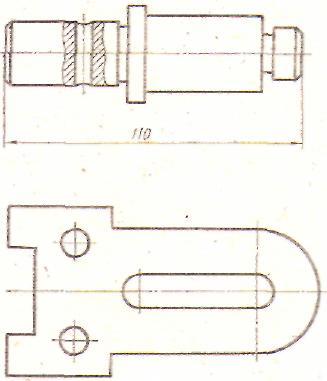 Варіант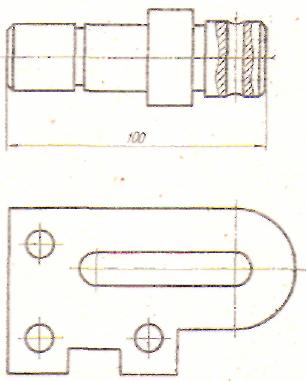 115216Варіант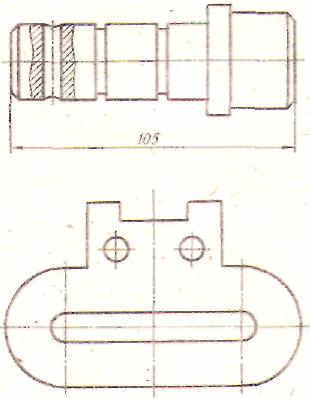 Варіант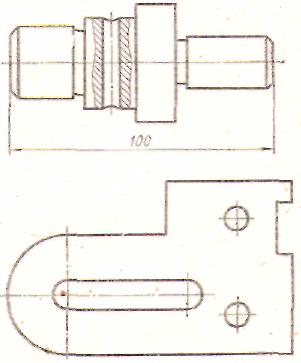 317418Варіант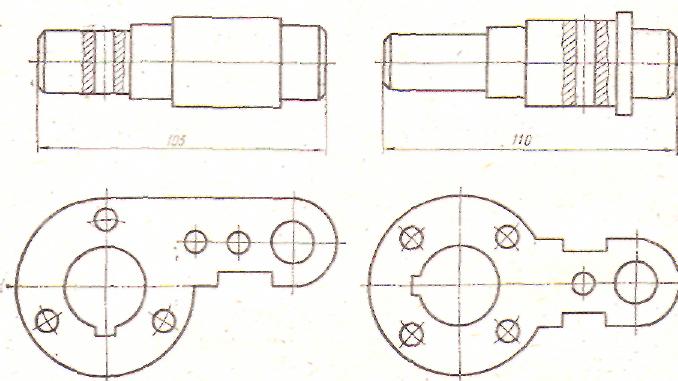 Варіант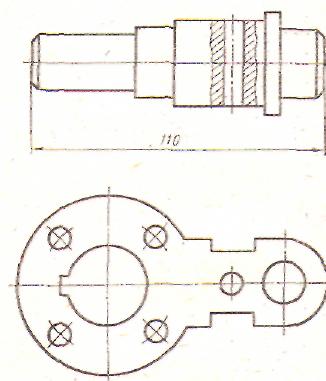 519620Варіант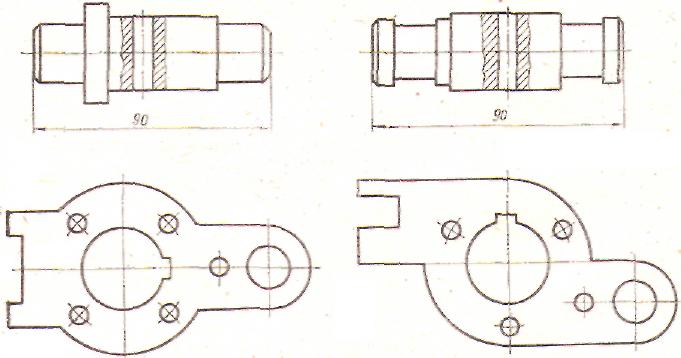 Варіант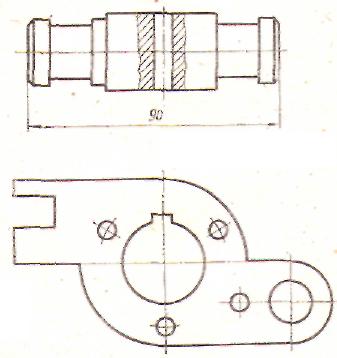 721822Варіант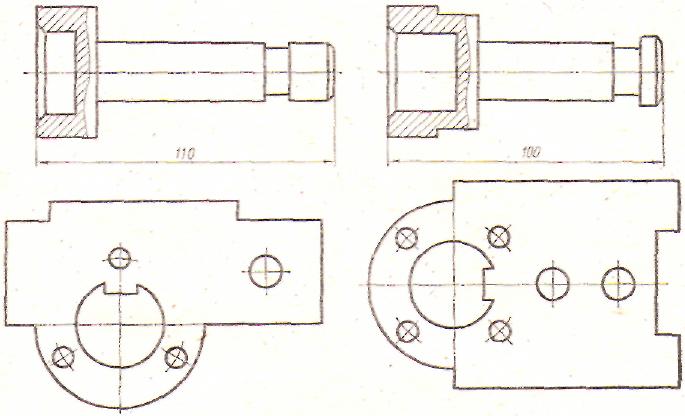 Варіант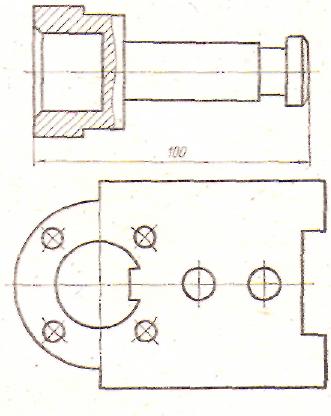 9231024Варіант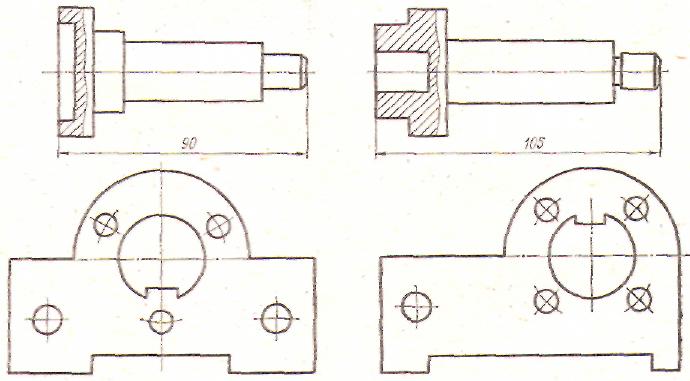 Варіант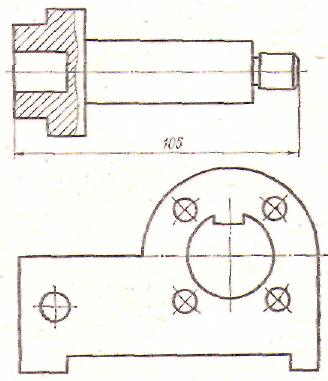 11251226Варіант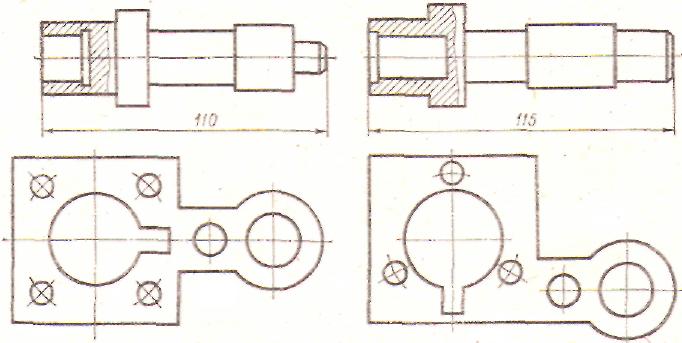 Варіант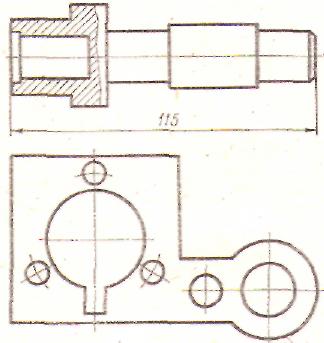 13271428ВаріантВаріант2930